19. Tisza Kupa 2024Nemzetközi Rövidpályás Gyorskorcsolya Verseny 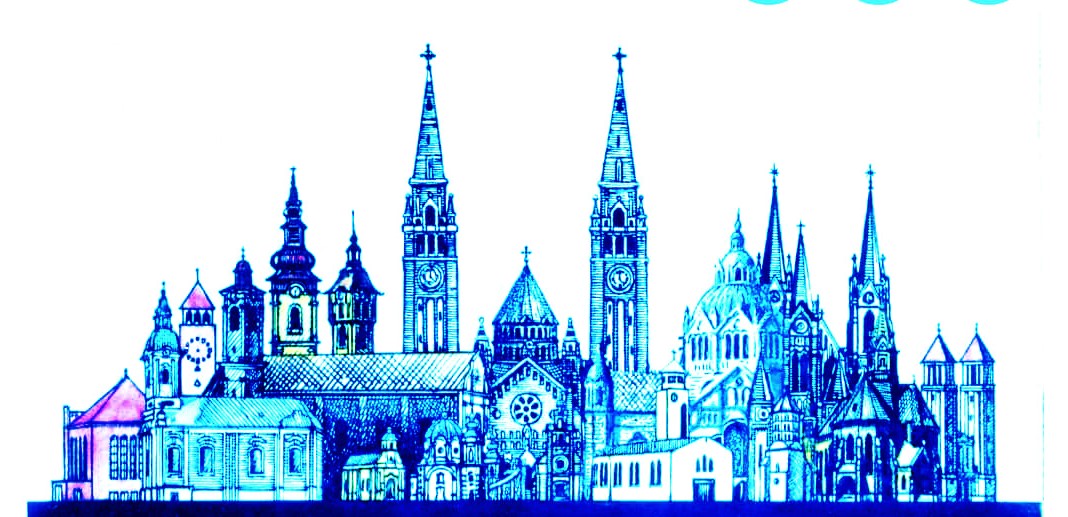 Szeged, Magyarország2024. március. 22-24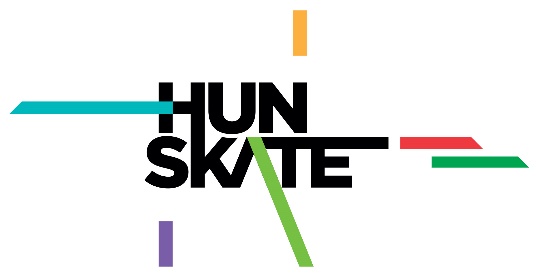 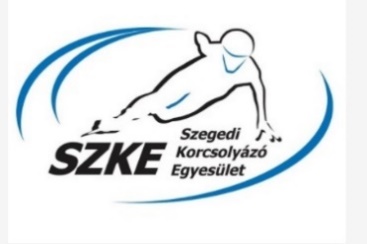 VERSENYKIÍRÁSA verseny szervezője: A 2024. évi 19. Tisza Kupa, a Magyar Országos Korcsolyázó Szövetség (MOKSZ), és a Szegedi Korcsolyázó Egyesület által, közösen kerül megrendezésre. A szervezők fenntartják a jogot a helyszín, az időpont és a program megváltoztatására.A versenyző tudomásul veszi, hogy a sportrendezvény elmaradása esetén sem jogosult a verseny nevezési díját visszaigényelni, tekintettel arra, hogy Szervezőknek az elmaradó rendezvénnyel kapcsolatban is jelentős költségei merülnek fel.MOKSZ Versenyigazgató	Competitor’s StewardVÁRADI Orsolya	BODA Csaba1146 Budapest, Istvánmezei út 3-5.	1146 Budapest, Istvánmezei út 3-5Phone: +36 1 252 2369	+36 20 932 6400E-mail: info@hunskate.hu	bodacs49@gmail.com  A verseny helyszíne: Városi Műjégpálya, Szeged, Szabadkai út.A jégpálya szabványos 30x60 méteres, mobil pályavédelmi rendszerrel ellátva. A pálya hossza 111.12 m, az ISU szabálynak megfelelő 8 m-es kanyarral. A versenyre hét egyenlő hosszúságú pálya lesz kijelölve 70 cm-es eltolásokkal, a célvonal minden távon egységesen, ugyanazon a helyen lesz. A starthely 500 és 1500 m-en változik.A verseny időpontja: 2024. március 22-24.Versenyszabályok: A verseny lebonyolítása a Nemzetközi Korcsolyázó Szövetség (ISU) 2022. évi Szabálykönyve szerint kerül megrendezésre. A verseny résztvevői: - érvényes versenyengedéllyel és sportorvosi igazolással rendelkezők (a versenyengedély és a sportorvosi igazolás legkésőbb a technikai értekezlet végéig ellenőrzésre kerül a Versenyiroda által)- a részvétel feltétele a nevezés időben történő leadása, valamint a nevezési díj befizetése a megadott határidőig Sportszakma:- kategóriák- versenytávokEGYÉNI (all final):A Senior, Junior A, és Junior B korcsoportok összetett eredményeinek értékelésére külön, kategóriánként kerül sor.VÁLTÓ:- csak klubváltók indíthatók, a nevezések függvényében egy klubból több váltócsapat indítására van lehetőség - a Versenyigazgatóságnak jogában áll limitálni a váltócsapatok létszámát a verseny lebonyolításának és biztonságának érdekében - a bírókat a Bíróbizottság jelöli ki Nevezés: versenyző a nevezésével a jelen kiírásban foglaltakat elfogadottnak tekinti. - a magyar versenyzők a nevezéssel automatikusan benevezésre kerülnek a Magyar Kupa sorozatba (további részletek az 5. oldalon)- előzetes nevezési határidő: 2024. március 6.- nevezési határidő: 2024. március 13. - a nevezés elektronikus formában történik a www.shorttracklive.info weblapon keresztül az alábbi adatokkal kiegészítve:versenyző(k) neve és születési dátumaa sorsoláshoz szükséges adata csapat érkezésének, és távozásának időpontjaa verseny költségei milyen módon kerülnek befizetésre - a nevezési díj összege 14.000 Ft/fő, kizárólag készpénzben fizethető a helyszínen a Technikai Értekezlet megkezdéséig- nevezési díj befizetésének határideje: a Technikai Értekezlet kezdete (2024. március 22.) A sapkák és a transzponderek csak abban az esetben kerülnek átadásra, amennyiben a nevezési díj megfizetésre kerül. - a rajtszám és a transzponder kiadásához szükséges letét összege 15.000 Ft/csapat - nevezés lemondását szervzeők kizárólag sérülés vagy betegség esetén fogadják el, orvosi igazolással alátámasztva, mely esetben a már befizetett nevezési díj visszafizetésre kerül Felszerelés: a felszerelések az ISU szabálykönyv 291. § 1. pontjának megfelelően; a pályára lépés előtt a Heat Box-ban ellenőrzésre kerülnek: - kötelező vágásbiztos futóruha (Senior, Junior A-B-C-D kategória versenyzői számára)- lekerekített penge- bukósisak - vágásbiztos kesztyű- vágásbiztos nyakvédő (minden esetben kötelező) - lábszárvédő Helyezések eldöntése: az egyéni verseny csak akkor értékelhető, ha minimum 3 versenyzője van. Az első három helyezést elért egyéni versenyzők minden korcsoportban és távon, rögtön az adott táv döntője után éremdíjazásban részesülnek a jégen. Az egyéni összetett versenyek, 1-3. helyezettje, valamint a váltóverseny első három helyezettje minden korcsoportban a verseny végén tartott eredményhirdetésen kupa/éremdíjazásban részesül. A Tisza Kupa eredményhirdetését követően kerül sor a 2023/2024-es szezon Magyar Kupa sorozatának eredményhirdetésére és a résztvevők díjazására.Az eredmény számítása a döntőkben elért döntőpontok (34-21-13-8-5-3-2-1) alapján történik. Egyenlőség esetén, a távokon elért jobb helyezés, majd a hosszú távon elért jobb időeredmény dönt. (Lásd ISU szabály 295.§ 5.) Egyéb költségek: a szállás és étkezési költségeket a résztvevő egyesületek fedezik. Szervezők nem vállalnak felelősséget a résztvevők elszállásolására, a foglalások közvetlenül az adott szálláshelyen keresztül előzetesen végzendők.Egyéb rendelkezések: - a versenyen mindenki saját felelősségére és biztosítására vesz részt, az esetleges balesetekért, sérülésekért a verseny rendezője semmiféle felelősséget nem vállal- a nevezéssel együtt a versenyző tudomásul veszi és hozzájárul ahhoz, hogy róla kép- és hangfelvétel készüljön, az elkészített felvételt a MOKSZ/SZKE felhasználja, amely megjelenhet a versenyről szóló, média számára készített anyagokban, - a nevezéssel együtt a versenyző kifejezetten hozzájárul a nevezéshez szükséges személyes adatainak MOKSZ által történő kezeléséhez. Az adatkezelés célja a versenyrendszerben történő regisztráció, a versenyen elért eredmények adminisztrálása. A nevezéssel megadott adatokat a MOKSZ kezeli a hatályos jogszabályokkal, így különösen a GDPR rendelkezéseivel összhangban, az adatokat a hivatali szervek részére továbbíthatja, az adattovábbítás célja az elért eredmények igazolása, statisztikai adatszolgáltatás. MOKSZ adatfeldolgozót nem vesz igénybe. - a versenyen a szervező egészségügyi ellátást (esetkocsi) biztosít12. Tervezett program / időrend: a nevezések függvényében változhat!Sportszerű, eredményes versenyzést kívánunk minden résztvevőnek! Budapest, 2024. március 4. VÁRADI Orsolya 							LAJTOS Tivadarné MOKSZ ügyvezető igazgató 						SZKE elnök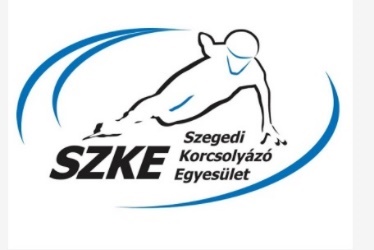 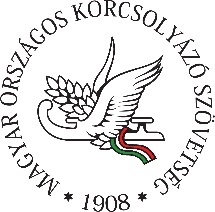 Short Track Magyar Kupa 2023/2024-es szezonA Magyar Kupa sorozatban a tervek szerint négy hazai verseny szerepel, a Csizmadia Kupa, a Mikulás Kupa, a Jász Kupa és a Tisza Kupa. A sorozatban minden magyar versenyző értékelésre kerül, aki legalább két eseményen részt vesz. Az életkori kategóriák A-B-C-D-E-F nemenként. Azokon a versenyeken, ahol összevontan versenyeznek, ott a kategóriákra bontott eredmény lesz figyelembe véve. A váltók A-B négy fő 3000m, C-D három fő 2000m és E-F három fő 2000m versenytávokon kerülnek értékelésre, szintén nemenként. Vegyes váltóban nem tervezünk Magyar Kupa pont értékelést. Csak azok a versenyek lesznek beszámítva, ahol az adott egyéni, vagy váltó kategóriában legalább két versenyző, vagy váltó részt vesz. Azokban az esetekben, ahol a résztvevők létszáma nem éri el a minimum kritériumokat és ezért Magyar Kupa összesített végeredmény nem értelmezhető, nem hirdetünk győztest. Egyéni pontozás:A kategóriák négy versenyen lesznek értékelve, tehát ideális esetben egy-egy versenyző tizenkét távon érhet el valamilyen helyezést. A helyezéseket az új világkupa pontozási rendszer pontjai alapján regisztráljuk. 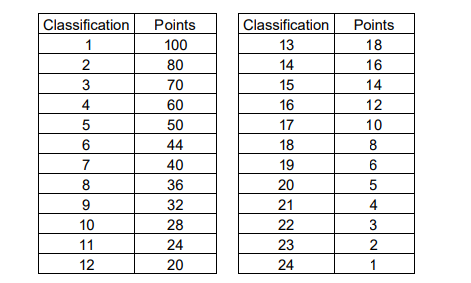 Az elért helyezési pontszámok közül a legjobb kilencet vesszük figyelembe, az elért pontszámok összege alapján a Magyar Kupa összetett sorrendjét ez fogja meghatározni. A távok között nincs prioritás. Pont azonosság esetén az elért jobb helyezések döntenek, amennyiben az is azonos a legjobb hosszútávon – a meghatározott versenyeken – elért idő rangsorol. Egyéniben a Magyar Kupa pontokat elért versenyzőket rangsoroljuk.Váltó pontozás:Az egyéni versenyekhez hasonlóan az új világkupa pontozásnak megfelelően egyesületenként és korcsoportonként egy váltó figyelembevételével a négy versenyből a három legjobb helyezés alapján. Pont azonosság esetén a jobb helyezések, illetve ezek azonossága esetén a legjobb elért időeredmény alapján kerül számításra a sorrend. Váltók esetében az egyesületeket rangsoroljuk, a váltók eltérő összeállításától függetlenül, különböző klubokból összeállított váltók nem kerülnek értékelésre.Nevezés:A megjelölt versenyeken induló versenyzők, automatikusan indulnak a Magyar Kupa sorozatban (a létszam és pontszámítási kritériumok figyelembevételével), nem szükséges külön nevezést benyújtani. Ennek értelmében a sorozatnak nincs külön nevezési díja sem, az adott versenyek nevezési díja fizetendő.Díjazás: A kupasorozat dobogósai spotágspecifikus eszközöket és kellékeket nyernek, összesen több mint 1.000.000.- Forint összértékben.A Magyar Kupa versenyek együttműködő partnere az evolutionspeedskating.hu !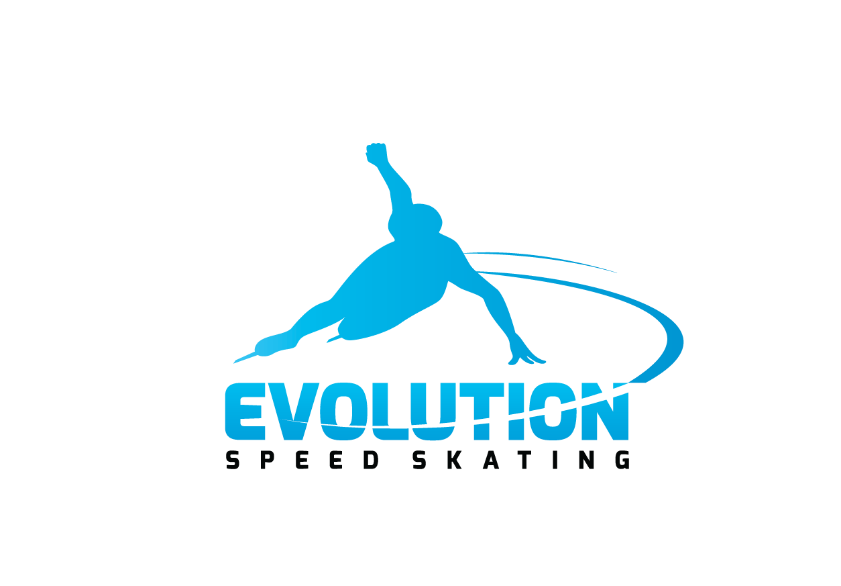 Announcement of / Invitation for the19th Tisza Cup 2024International Short Track Speed Skating CompetitionSzeged, HungaryMarch 22-24, 2024ANNOUNCEMENTOrganizers of the competition: the Hungarian National Skating Federation (HNSF) and the Speed Skating Club in Szeged (SZKE) have the honour of inviting you to take part in the 19th Tisza Cup 2024. The Organizers preserve the right to change the date, location, and program of the competition. The competitors acknowledge that upon cancellation of the competition they do not have the right to claim back the already paid entry fee as the Organizers had various costs concerning the competition. HNSF Competition Director	Competitor’s StewardVÁRADI Orsolya	BODA CsabaIstvánmezei street 3-5. Budapest, H-1143	Istvánmezei street 3-5. Budapest, H-114 Phone: +36 1 252 2369	+36 20 932 6400E-mail: info@hunskate.hu	bodacs49@gmail.com Location: Szeged Ice Rink – Szabadkai út, Szeged, HungaryThe competition will be held in an indoor ice rink measuring 30x60 metres and a movable padding system. The compass of the track is 111.12 metres with curves of 8 metres as per the ISU Rules. During the competitions there will be 7 additional tracks with a displacement of 1 metre each, while the finish line for all distances is the same and only the starting place of distances 500 metres and 1500 metres will be changed.Date: 22-24 March 2024.Guiding rules: The competition will be carried out according to the International Skating Union’s (ISU) General Regulations 2022.Participation:- only registered competitors of the ISU Member are allowed to participate - only those competitors who have submitted their entries and paid the entry fee by the given deadline are allowed to participate Please indicate your intention of participation as soon as possible in order to enable us to prepare the competition as well as possible.Technicalities: age groupsdistancesINDIVIDUAL (all final system):Skaters in the Junior A and Junior B categories compete together with the Senior category, however, their overall results will count and be evaluated separately.RELAY:	each Club has the right to enter more than one relay team (depending on the submitted entries), but only teams representing a Club can be enteredthe OC has the right to limit the number of relays to ensure a smooth competitionthe Officials will be appointed by the Officials’ CommitteeEntries: by submitting an entry the competitor clearly agrees to all terms set in this Announcement.the Preliminary Entries must reach the OC by March 6, 2024 at the latestthe Final Entries should be submitted electronically via the www.shorttracklive.info website until March 13, 2024 at the latest and include the following data:  the first (given) name and surname of the competitor(s)date of birth of the competitor(s)data requested for drawing purposesythe date and time of arrival and departure of the competitor(s) and those accompanying themthe financial statement of the respective Club/ISU Member that all occurring costs will be covered by themthe entry fee is 40,- EUR/person and have to be paid in cash at the venue before the Technical Meeting (March 22, 2024). Helmet covers and transponders will only be handed over at the Technical Meeting if payment is fulfilled!the DEPOSIT for helmet covers and transponders is 50,- EUR/team cancellation is only accepted by the Organizers in case of an injury or illness – strictly supported by medical certificate, in which case the amount of entry fee will be refundedEquipment: only that equipment which are in accordance with the ISU Rules can be used in the competitions; this will be checked in the Heat Box before the competitors enter the icecompulsory rounding of the corners of the bladeshelmetcut proof glovescut-proof neck protectorscut-proof skinsuit for competitors in Senior and Junior A-B-C-D categoriesshin protectorAwards: the individual competition can be evaluated only if it has at least 3 competitors. The first three placed competitors of each distance receive a medal immediately after the respective final on ice, while the first three placed competitors of the individual all-round competition, and the first three placed relay teams in each category will be awarded with medals/trophies respectively at the end of the competition.The ultimate standing will be calculated by adding the final points 34-21-13-8-5-3-2-1 scored in the Finals. In case of a tie, the points are determined by combining the points of the positions involved and equally distributing to the respective participants. (See ISU Rule 295. § 5.)Accommodation: all meals and lodging expenses are to be paid by the participating members. Reservations should be done individually and communicated directly.Miscellaneous: each competitor participates in the competition at his/her own risk and insurance; the organizers do not take responsibility for any possible injuries or accidentsby entering all participants accept and agree that they might be subject to recording (audio and picture), and might appear in the media content created about the competitionby entering all participants accept that personal data are collected by the Organizing Committee (OC) and such data are stored and used by the OC, and when necessary, third parties, for the purposes only of, and to the extent necessary only in relation to facilitate their participation in the competition; personal data may include but will not be limited to full legal name as per national identity documents, address, date of birth, nationality, sexthe OC provides medical service (ambulance) during the competition Preliminary program / schedule: it is subject to changeThe OC wishes all participants a successful and fair competition!Budapest, March 04, 2024	Ms VÁRADI Orsolya					Mrs. Tivadarné LAJTOS	Director General of the HNSF				President of the Speed Skating Club Szeged (SZKE)Senior - Junior A - Junior B30.06.2008előtt születtekJunior C01.07.2008-30.06.2010között születtekJunior D01.07.2010-30.06.2012között születtekJunior E01.07.2012-30.06.2014között születtekJunior F01.07.2014-30.06.2016között születtekJunior G01.07.2016után születtekSenior (beleértve Junior A és Junior B)1500m 500m1000mJunior C1500m 500m1000mJunior D1000m500m777mJunior E777m333m500mJunior F500m222m333mJunior G333m111m222mNői 3000 mSenior 4 versenyző2000 mJunior C + D3 versenyző2000 mJunior E + F3 versenyzőFérfi3000 mSenior 4 versenyző2000 mJunior C + D3 versenyző2000 mJunior E + F3 versenyzőnapeseményidőpontmárcius 22. (péntek)technikai értekezlet11:00-11:30bemelegítés (minden kategória)11:30-12:45verseny (Jun E-F-G)13:00-16:15verseny (Senior-Jun. A-B-C-D)16:30-19:30március 23. (szombat)verseny (Jun E-F-G)08:30-13:45verseny (Senior-Jun. A-B-C-D)14:00-19:30március 24. (vasárnap)verseny (minden kategória)08:30-13:45eredményhirdetés (minden kategória)14:00Magyar Kupa sorozat eredményhirdetés14:15Senior + Junior A + Junior Bborn before-30.06.2008Junior Cborn between01.07.2008 -30.06.2010Junior Dborn between01.07.2010 -30.06.2012Junior Eborn between01.07.2012-30.06.2014Junior Fborn between01.07.2014-30.06.2016Junior Gborn after01.07.2018Senior (including Jun A + Jun B)1500 m500 m1000 mJunior C1500 m500 m1000 mJunior D1000 m500 m777 mJunior E777 m333 m500 mJunior F500 m222 m333 mJunior G333 m111 m222 mLadies3000 mSenior 4 skaters2000 mJunior C+D3 skaters2000 mJunior E+F3 skatersMen3000 mSenior 4 skaters2000 mJunior C+D3 skaters2000 mJunior E+F3 skatersdayeventtimeMarch 22 (Friday)Technical meeting 11:00-11:30warm up (all categories)11:30-12:45competition (Jun. E-F-G)13:00-16:15competition (Senior-Jun. A-B-C-D)16:30-19:30March 23 (Saturday)competition (Jun. E-F-G)08:30-13:45competition (Sen, Jun. A-B-C-D)14:00-19:30March 24 (Sunday)competitions (all categories)08:30-13:45competitions (Senior-Jun. A-B-C)11:00-13:45Award Ceremony (all categories)14:00